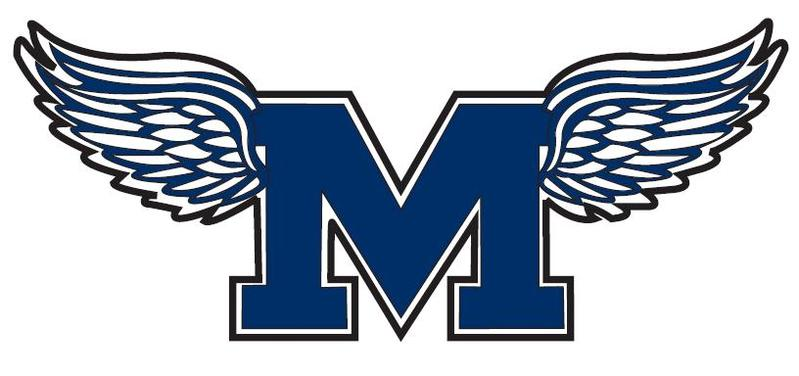 Marietta High School2014 Cross CountryParent Student ContractI understand the rules of the MHS Cross Country team and agree to abide by them this season.  In addition, I understand that I must participate in the Booster Club fundraisers in order to support my team.  Student: ____________________________ Date: __________I have read and understand the team rules, along with the booster club information regarding fundraising and will support my child in adhering to them.  Parent or Guardian:  ___________________ Date: __________